ZAHTJEV ZA ODOBRENJE PROJEKTA poJavnom pozivu za dodjelu sredstava podrške upravljanju otpadom u stočarskoj proizvodnji za 2024. godinuOSNOVNI PODACI O PODNOSIOCU ZAHTJEVAInformacije o stočnom fondu koji se nalazi na gazdinstvuPODACI О PLANIRANOJ INVESTICIJIPODACI O LOKACIJI INVESTICIJEPredlog izgleda objekta za stajnjak/silažu (neophodno je unijeti dimenzije)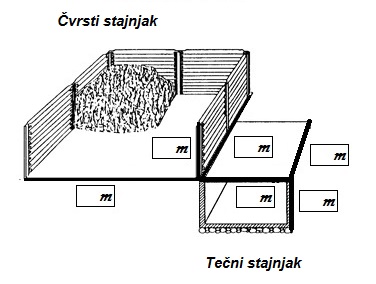 POTREBNA DOKUMENTACIJA UZ ZAHTJEV ZA ODOBRENJE PROJEKTAPopunjen Zahtjev za odobrenje projekta;Fotografija štalskog objekta i prostora na kojem se planira izgradnja objekta za upravljanje stajnjakom ili montaža tanka za skladištenje stajnjaka;Fotokopija lične karte podnosioca zahtjeva (nosioca gazdinstva);Skicu (sa jasno naznačenim dimenzijama, odnosno kubikažom objekta), sa detaljnim predmjerom i predračunom (tehnička specifikacija) planiranih radova za sve radove na izgradnji objekta;Tehnička specifikacija za planiranu investiciju (tank za lagerovanje stajnjaka);Izvod iz veterinarske baze podataka ili potvrda o brojnom stanju grla na gazdinstvu;Potpisana i pečatirana cjenovna ponuda, predmjer i predračun za planiranu investiciju koja će biti predmet odobravanja (ako su dostavljeni na stranom jeziku treba da budu prevedeni na crnogorski jezik – ovlašćeni sudski tumač).Podnosilac zahtjeva je u obavezi zavisno od proizvodnje na gazdinstvu popuniti sva relevantna polja u ovom Zahtjevu. U slučaju da podnosilac zahtjeva pravilno ne popuni i ne potpiše Zahtjev, isplata/odlučivanje podrške će se odložiti do trenutka dostavljanja traženih podataka.Mjesto:						                   	_____________________________Datum:						 		       Potpis podnosioca zahtjevaIme i prezime nosioca gazdinstva (podnosioca zahtjeva)Adresa podnosioca zahtjeva (adresa primanja pošte)IDBR – RPG (identifikacioni broj gazdinstva)VUID (broj gazdinstva iz Veterinarske baze)JMB (jedinstveni matični broj)Kontakt telefonAdresa/Lokacija investicije (grad/selo)Vrsta stokeBroj grla na gazdinstvuTip investicijeOznačiti sa (X)Izgradnja objekta (bazena) za skladištenje stajskog đubrivaNabavka specijalizovanih tankova za lagerovanje stajnjakaIzgradnja objekta za skladištenje silažeVrijednost investicije                                 €Kubikaža bazena za čvrsti stajnjak/silažu                                 m3Kubikaža osočne jame (bazen za tečni stajnjak)                                 m3Planirani početak investicije (dan, mjesec)                              .........................2024Planirani završetak investicije (dan, mjesec)                              .........................2024Broj posjedovnog lista i katastarske parcele na kojoj će biti izgrađen objekat za upravljanje stajnjakomObjekat za čvrsti stajnjak/skladištenje silažeObjekat za čvrsti stajnjak/skladištenje silažeVisinamŠirina mDužina mObjekat za tečni stajnjakObjekat za tečni stajnjakVisinamŠirina mDužina mIzvor finansiranjaIzvor finansiranjaIzvor finansiranjaOznačiti sa (X)Iz sopstvenih sredstavaIz sopstvenih sredstavaIz sopstvenih sredstavaIz kreditnih sredstava kod banakaIz kreditnih sredstava kod banakaIz kreditnih sredstava kod banakaIz kreditnih sredstava Investiciono-razvojnog fondaIz kreditnih sredstava Investiciono-razvojnog fondaIz kreditnih sredstava Investiciono-razvojnog fonda